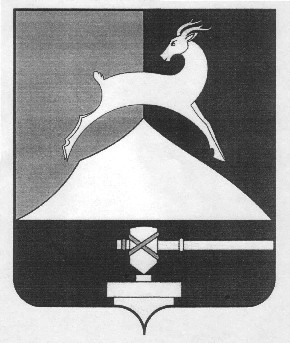 Администрация  Усть-Катавского городского округаЧелябинской областиПОСТАНОВЛЕНИЕОт  17.12.2015г.						                                   №  1503О предоставлении субсидий субъектам малого и среднего предпринимательства   В целях реализации муниципальной  Программы «Развитие малого и среднего предпринимательства в Усть-Катавском городском округе на 2015-2017 годы», утвержденной постановлением администрации Усть-Катавского городского округа от 17.09.2014г. №  1029 , в соответствии со статьёй  78  Бюджетного кодекса РФ,  Федеральным законом от 26.07.2006г. № 135-ФЗ «О защите конкуренции», постановлением администрации  Усть-Катавского городского округа от 22.06.2015г. № 761 «Об утверждении порядка предоставлений субсидий субъектам малого и среднего предпринимательства за счет средств бюджета Усть-Катавского городского округа в 2015 году», а также с  протоколом заседания общественного координационного Совета по развитию предпринимательства № 32 от 16.12.2015г., администрация Усть-Катавского городского округа ПОСТАНОВЛЯЕТ:   1.Направить субсидии на возмещение затрат, связанных с приобретением оборудования в целях создания, и (или) развития, и (или) модернизации производства товаров (работ, услуг) следующим субъектам малого предпринимательства:- Индивидуальному предпринимателю Скобочкину Дмитрию Викторовичу в сумме 400000 (четыреста  тысяч) рублей;- Индивидуальному предпринимателю Гунько Максиму Алексеевичу в сумме 400000 (четыреста тысяч) рублей;- Индивидуальному предпринимателю Гималетдиновой Алефтине Валерьяновне в сумме 219000 (двести девятнадцать тысяч) рублей;- Обществу с ограниченной ответственностью «АРЛИНК» в сумме 278516 (двести семьдесят восемь тысяч пятьсот шестнадцать) рублей;                                                                                   2               2.Организацию  выполнения настоящего постановления возложить на заместителя главы Усть-Катавского городского округа – начальника Управления  имущественных и земельных отношений  Алфёрову Е.И.          3. Контроль за исполнением настоящего постановления оставляю за собой.	4. Настоящее постановление вступает в силу со дня его подписания. Глава Усть-Катавского                                                           С.Д.Семков городского округа                                             СОГЛАСОВАНО:Заместитель главы Усть-Катавскогогородского округа – начальник Управленияимущественных и земельных отношений 		                Е.И.АлфёроваЗаместитель главы Усть-Катавскогогородского округа – начальник финансового управления городского                                            А.П.Логиноваокруга    И.о. начальника юридического отделаадминистрации городского округа					     Я.А.ТитенокНачальник общего отдела администрации городского округа                                        О.Л.ТолоконниковаРассылка:  в дело – 1                    в  Финансовое управление                   Усть-Катавского городского округа – 1                    в  отдел социально-экономического                   развития и размещения муниципального заказа – 3исполнитель М.А.Мальцева – ведущий специалист отдела социально-экономического развития и размещения муниципального заказа администрации  Усть-Катавского городского округа